提醒的話：1. 請同學詳細填寫，這樣老師較好做統整，學弟妹也較清楚你提供的意見，謝謝！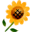 2. 甄選學校、科系請填全名；甄選方式與過程內容書寫不夠請續寫背面。         3. 可直接上輔導處網站https://sites.google.com/a/yphs.tw/yphsc/「甄選入學」區下載本表格，    以電子檔郵寄至yphs316@gmail.com信箱，感謝你！　　　　　              甄選學校甄選學校世新大學世新大學世新大學世新大學甄選學系甄選學系口語傳播口語傳播學生學測分數國英數社自總■大學個人申請□科技校院申請入學□軍事校院□特殊選才■大學個人申請□科技校院申請入學□軍事校院□特殊選才■大學個人申請□科技校院申請入學□軍事校院□特殊選才■正取□備取□未錄取■正取□備取□未錄取學測分數■大學個人申請□科技校院申請入學□軍事校院□特殊選才■大學個人申請□科技校院申請入學□軍事校院□特殊選才■大學個人申請□科技校院申請入學□軍事校院□特殊選才■正取□備取□未錄取■正取□備取□未錄取甄選方式與過程■學測佔(    50   %)國文*（  4  ），英文*（  3  ），數學*（    ），社會*（    ），自然*（    ）■面試佔(   40   %)一、形式：（教授：學生）人數=（  2：1  ），方式：分兩個試場.多對一二、題目：  分兩個試場  第一個要念中英文新聞稿，還有選系的條件  第二個都是問備審內容  *要看口傳課程.會問■審查資料佔(   10  %)  或  □術科實作佔(     %)  或  □小論文佔(     %)□其他佔(     %)，請註明其他方式，如：面談與認識本系■學測佔(    50   %)國文*（  4  ），英文*（  3  ），數學*（    ），社會*（    ），自然*（    ）■面試佔(   40   %)一、形式：（教授：學生）人數=（  2：1  ），方式：分兩個試場.多對一二、題目：  分兩個試場  第一個要念中英文新聞稿，還有選系的條件  第二個都是問備審內容  *要看口傳課程.會問■審查資料佔(   10  %)  或  □術科實作佔(     %)  或  □小論文佔(     %)□其他佔(     %)，請註明其他方式，如：面談與認識本系■學測佔(    50   %)國文*（  4  ），英文*（  3  ），數學*（    ），社會*（    ），自然*（    ）■面試佔(   40   %)一、形式：（教授：學生）人數=（  2：1  ），方式：分兩個試場.多對一二、題目：  分兩個試場  第一個要念中英文新聞稿，還有選系的條件  第二個都是問備審內容  *要看口傳課程.會問■審查資料佔(   10  %)  或  □術科實作佔(     %)  或  □小論文佔(     %)□其他佔(     %)，請註明其他方式，如：面談與認識本系■學測佔(    50   %)國文*（  4  ），英文*（  3  ），數學*（    ），社會*（    ），自然*（    ）■面試佔(   40   %)一、形式：（教授：學生）人數=（  2：1  ），方式：分兩個試場.多對一二、題目：  分兩個試場  第一個要念中英文新聞稿，還有選系的條件  第二個都是問備審內容  *要看口傳課程.會問■審查資料佔(   10  %)  或  □術科實作佔(     %)  或  □小論文佔(     %)□其他佔(     %)，請註明其他方式，如：面談與認識本系■學測佔(    50   %)國文*（  4  ），英文*（  3  ），數學*（    ），社會*（    ），自然*（    ）■面試佔(   40   %)一、形式：（教授：學生）人數=（  2：1  ），方式：分兩個試場.多對一二、題目：  分兩個試場  第一個要念中英文新聞稿，還有選系的條件  第二個都是問備審內容  *要看口傳課程.會問■審查資料佔(   10  %)  或  □術科實作佔(     %)  或  □小論文佔(     %)□其他佔(     %)，請註明其他方式，如：面談與認識本系■學測佔(    50   %)國文*（  4  ），英文*（  3  ），數學*（    ），社會*（    ），自然*（    ）■面試佔(   40   %)一、形式：（教授：學生）人數=（  2：1  ），方式：分兩個試場.多對一二、題目：  分兩個試場  第一個要念中英文新聞稿，還有選系的條件  第二個都是問備審內容  *要看口傳課程.會問■審查資料佔(   10  %)  或  □術科實作佔(     %)  或  □小論文佔(     %)□其他佔(     %)，請註明其他方式，如：面談與認識本系■學測佔(    50   %)國文*（  4  ），英文*（  3  ），數學*（    ），社會*（    ），自然*（    ）■面試佔(   40   %)一、形式：（教授：學生）人數=（  2：1  ），方式：分兩個試場.多對一二、題目：  分兩個試場  第一個要念中英文新聞稿，還有選系的條件  第二個都是問備審內容  *要看口傳課程.會問■審查資料佔(   10  %)  或  □術科實作佔(     %)  或  □小論文佔(     %)□其他佔(     %)，請註明其他方式，如：面談與認識本系■學測佔(    50   %)國文*（  4  ），英文*（  3  ），數學*（    ），社會*（    ），自然*（    ）■面試佔(   40   %)一、形式：（教授：學生）人數=（  2：1  ），方式：分兩個試場.多對一二、題目：  分兩個試場  第一個要念中英文新聞稿，還有選系的條件  第二個都是問備審內容  *要看口傳課程.會問■審查資料佔(   10  %)  或  □術科實作佔(     %)  或  □小論文佔(     %)□其他佔(     %)，請註明其他方式，如：面談與認識本系■學測佔(    50   %)國文*（  4  ），英文*（  3  ），數學*（    ），社會*（    ），自然*（    ）■面試佔(   40   %)一、形式：（教授：學生）人數=（  2：1  ），方式：分兩個試場.多對一二、題目：  分兩個試場  第一個要念中英文新聞稿，還有選系的條件  第二個都是問備審內容  *要看口傳課程.會問■審查資料佔(   10  %)  或  □術科實作佔(     %)  或  □小論文佔(     %)□其他佔(     %)，請註明其他方式，如：面談與認識本系■學測佔(    50   %)國文*（  4  ），英文*（  3  ），數學*（    ），社會*（    ），自然*（    ）■面試佔(   40   %)一、形式：（教授：學生）人數=（  2：1  ），方式：分兩個試場.多對一二、題目：  分兩個試場  第一個要念中英文新聞稿，還有選系的條件  第二個都是問備審內容  *要看口傳課程.會問■審查資料佔(   10  %)  或  □術科實作佔(     %)  或  □小論文佔(     %)□其他佔(     %)，請註明其他方式，如：面談與認識本系■學測佔(    50   %)國文*（  4  ），英文*（  3  ），數學*（    ），社會*（    ），自然*（    ）■面試佔(   40   %)一、形式：（教授：學生）人數=（  2：1  ），方式：分兩個試場.多對一二、題目：  分兩個試場  第一個要念中英文新聞稿，還有選系的條件  第二個都是問備審內容  *要看口傳課程.會問■審查資料佔(   10  %)  或  □術科實作佔(     %)  或  □小論文佔(     %)□其他佔(     %)，請註明其他方式，如：面談與認識本系心得與建議◎審查資料製作建議：課外活動要足◎整體準備方向與建議：把自我優點放大再放大◎審查資料製作建議：課外活動要足◎整體準備方向與建議：把自我優點放大再放大◎審查資料製作建議：課外活動要足◎整體準備方向與建議：把自我優點放大再放大◎審查資料製作建議：課外活動要足◎整體準備方向與建議：把自我優點放大再放大◎審查資料製作建議：課外活動要足◎整體準備方向與建議：把自我優點放大再放大◎審查資料製作建議：課外活動要足◎整體準備方向與建議：把自我優點放大再放大◎審查資料製作建議：課外活動要足◎整體準備方向與建議：把自我優點放大再放大◎審查資料製作建議：課外活動要足◎整體準備方向與建議：把自我優點放大再放大◎審查資料製作建議：課外活動要足◎整體準備方向與建議：把自我優點放大再放大◎審查資料製作建議：課外活動要足◎整體準備方向與建議：把自我優點放大再放大◎審查資料製作建議：課外活動要足◎整體準備方向與建議：把自我優點放大再放大E-mail手機09755011240975501124